ҠАРАР                                                                                                    ПОСТАНОВЛЕНИЕ«15» февраль 2022 й.                            № 18                       «15»  февраля 2022 г. «О присвоении почтового адреса»Жилому дому, расположенному на земельном участке с кадастровым номером: 02:07:151001:93 присвоить почтовый адрес: Республика Башкортостан, МР Бакалинский район, с/с Староматинский, с.Старые Маты, ул. Лесная, д. 24.Управляющему делами администрации сельского поселения Староматинский сельсовет Васильевой Ю.Ю. внести изменения в похозяйственную книгу.Глава администрации сельского поселенияСтароматинский сельсовет                                                         Т.В. Кудряшова 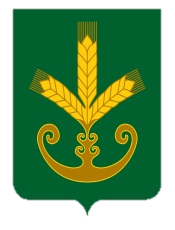 Башкортостан РеспубликаҺыБакалы районы муниципаль районыныңИςке Маты ауыл советыауыл биләмәһе Хакимиәте__________________________________Республика БашкортостанАдминистрация сельского поселенияСтароматинский сельсоветмуниципального районаБакалинский район_______________________________